MexicoMexicoMexicoMexicoNovember 2024November 2024November 2024November 2024MondayTuesdayWednesdayThursdayFridaySaturdaySunday123All Souls’ Day456789101112131415161718192021222324Revolution Day (day off)Revolution Day252627282930NOTES: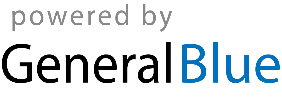 